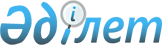 Қазақстан Республикасы Министрлер Кабинетiнiң 1995 жылғы 19 сәуiрдегi N 508 қаулысына толықтыру мен өзгерту енгiзу туралыҚазақстан Республикасы Үкiметiнiң Қаулысы 1995 жылғы 13 қарашадағы N 1517



          Қазақстан Республикасының Үкiметi қаулы етедi:




          "Орталықтандырылған iшкi қаражат көздерi есебiнен
қаржыландырылатын 1995 жылға арналған Қазақстан Республикасының
инвестициялық бағдарламасы туралы" Қазақстан Республикасы
Министрлер Кабинетiнiң 1995 жылғы 19 сәуiрдегi N 508 қаулысының
"Республикалық бюджет қаражаты есебiнен қайтарымсыз негiзде
қаржыландырылатын республикалық нысаналы бағдарламалар 
объектiлерi бойынша 1995 жылға арналған күрделi қаржы салудың 




көлемi" жөнiндегi 2-қосымшасына мынадай толықтыру мен өзгерту
енгiзiлсiн:
     "Сырдария топтық су құбырын жаңғырту" қаржыландыру
объектiсi Қызылорда облысына жататын объектiлердiң қатарынан
шығарылып, Оңтүстiк Қазақстан облысы объектiлерiнiң қатарына
енгiзiлсiн.

     Қазақстан Республикасының
         Премьер-министрi
     
          
      
      


					© 2012. Қазақстан Республикасы Әділет министрлігінің «Қазақстан Республикасының Заңнама және құқықтық ақпарат институты» ШЖҚ РМК
				